ContactSummaryI have been a part-time freelance translator since 1981, doing various books and documents for these language pairs: English<>Indonesian.Educational BackgroundBA in Management from Malang Management and Business College (Malang, 1980), followed by a string of Basic and Advanced Computer Programming and System Analysis trainings at the Faculty of Natural Science, University of Indonesia (Jakarta), Bogor Institute of Agriculture (Bogor, 1989), Asian Institute of Technology (Bangkok, 1996).Professional Membership and CirclesMember of the Indonesian Computer Programmer and System Analyst Association (1992-now).Member of Hermes Group Freelance Translator (2001-now)Member of Bahtera mailing list - the biggest group of Indonesian translators in the internet.Significant Non-Translation ExperienceLiaison Officer for ATA-272 Bilateral Project between the Netherland Government and the Indonesian Government to empower the Malang Research Institute for Food Crops (MARIF), mostly doing compilation of monthly, quarterly, and annual project reports in Indonesian and English.Instructor at English Conversation Club, found for ICRISUF's research staff under ATA-272/MARIF project.Computer Aided Tools (CAT)I am well versed in using Trados Studio 2011, SDLX, Wordfast, Fortis Revolution, Microsoft Office (Word, Excel, Access, PowerPoint), and Adobe Acrobat.Client ReferencesPlease contact the following for more information about my competence and quality:Select WorksThe following table lists some of my recent and significant experiences:Malang, April 10, 2021En<>Id Translation Service Provider,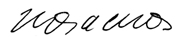 NadjamuddinNADJAMUDDIN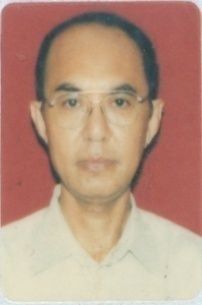 Reliable English-Indonesian Translatorweapm:::::http://www.proz.com/profile/132941nazam12520@yahoo.com, nadjam12520@gmail.comJl. Atletik Perum BPTP Blok B1 Malang, Jl.Raya Karangploso, Malang, INDONESIA, Zip Code 65152+62 0341 488 195+6281333222989My other occupation is an MIS Senior Officer at the Indonesian Research Institute for Citrus and Subtropical Fruits (IRICSUF) in East Java. Translation of the institute's research and development documents are part of my responsibility.My services include translation, proofreading, editing, voice recording, and desktop publishing works.Focus AreasEconomics, Management, Information Technology, Laws, Medical, Business & Marketing, Accounting, Automotive, Bid Documentation, Computers, Technical & Engineering, Electronics & Electrical Manual, Environment, Patents, Data Processing, Website, and  Software Localization.Select Experience on Patent TranslationI have done several translations for patent applications, working for a Jakarta-based agency. The titles I have translated include:Differentiation of Human Embryonic Stem Cells Cross Reference to Related Application (Published under Indonesian title: Pengobatan Sel Pluripoten); (Health), 19-6-2016Treatment of Pluripotent Cells (Health), 17-11-2016Method for Controlling Undesired Mimosoideae Vegetation (Agriculture), 5-12-2016Automatic sausage canning system, 12-12-16 (Mechanical devices)Sausage cutter and fastener March, 12-12-16 (Mechanical devices)Innovative bagging machine for bag separation, 6-11-2016 (Mechanical devices)A method for providing access to a body cavity (Health), 27-1-2015A method for binding gaseous molecules (Chemical/pharmaceutical), 2-2-2015Published titles can be found at the Indonesian patent search site run by the Directorate General of Intellectual Property, the Ministry of Laws and Human Rights of the Republic of Indonesia, at http://penelusuran- paten.dgip.go.id/psearch#. Please use Indonesian titles as the search keywords.Contact PersonCompanyCountryEmailZoe (Mr)Good Enterprise Limited (Gel Global), Shenzhen, ChinaChinaseventh.pmc@gel-global.comIrene (Ms)Good Enterprise Limited (Gel Global), Shenzhen, ChinaChinafifth.pmc@gel-global.comSharon (Ms)Good Enterprise Limited (Gel Global), Shenzhen, ChinaChinasharon@gel-global.comEric LiuLoca TranPR of Chinainfo@locatran.comSukiEtrans Hong Kong & Chinapm@etctrans.comVibha AgarwalSecretarial & Office Services, C-65, 6th Floor, Mittal Tower, Nariman Point, Mumbai, IndiaIndiavibhasos@hotmail.comDoan AnhDr. LocalizeVietnampm@drlocalize.comNadia Platonov DanielTomedes Smart Human TranslationLondonnadia@tomedes.comNevena ValkovaAsian Absolute LimitedLondonn.valkova@asianabsolute.comChanny KiengAngkor TranslationThailandinfo@angkortranslations.comMing TheanMIC TranslationAustraliamtehan@gmail.comPiotr WiktorowiczWorldAccentUnited Kingdompiotr@worldaccent.comCaue FigueiredoLink TranslationBrazilfigueiredo@linktranslation.comGloria SalcedoIPPWorldSingaporegloria.salcedo@ippworld.comAmy YangMaster TranslationPR of Chinaamy@mts.cnTrish MorrissetteProfessional Translations, IncUnited Statesyptranslations@yahoo.comNo.Project NameEnd ClientCompleted YearSpecialized FieldVolumeVolumeDurationDuration1WU036 亚洲14L彩盒翻译.xlsxGel Global, China2021, 31 March-2 Apr 2021Truck, Automobile2700words2Days2CUK_HMS-INDUSTRIAL-NETWORKS-AB-IXXAT-SMART-GRID-GATEWAYS.txt_en-US_id-ID.sdlxliffGel Global, China2021, 25-27 MarchTruck, Automobile4000words2Days3export2021-03-18 14.32 (English-Indonesian).xls_en-US_id-ID.sdlxliffGel Global, China2021, 18-20 MarchTruck, Automobile2500words2Days4Piaggio_41_ID_18032021.xls_en-US_id-ID.sdlxliffGel Global, China2021, 15-17 MarchTruck, Automobile3700words3Days5WU501 KUS20P KU091+-¦·¦-¦-+¡-d(ENGLISH) proofed.xlsx_en-US_id-ID.sdlxliffGel Global, China2021, 12-13 MarchTruck, Automobile2100words2Days6备注.docx_en-US_id-ID.sdlxliffGel Global, China2021, 10-11 MarchTruck, Automobile1700words2Days7CUK_MITSUBISHI-ELECTRIC-GENESIS-SOFTWARE-SCADA-LINEUP.txt_en-US_id-ID.sdlxliffGel Global, China2021, 8-9 MarchTruck, Automobile1300words2Days8temp_2021-01-08_indonesiano_generico.xlsx_en-US_id-ID.sdlxliffGel Global, China2021, 24-25 FebTruck, Automobile2455words2Days9Dizionari piaggio_ID_8.1.xlsGel Global, China2021,18-19 FebAutomobile3000words2Days10Dizionario Generale gb.xlsGel Global, China2021,16-17 FebAutomobile2400words2Days11Dizionario piaggio9_IN_16042012.xlsGel Global, China2021,13-14 FebAutomobile2100words2Days12Dizionariopiaggio5_ID_02102012.xlsGel Global, China2021,9-10 FebAutomobile3000words2Days13Piaggio14022012_GB.xlsGel Global, China2021,6-7 FebAutomobile2600words2Days14Stringhe mancanti PIAGGIO LL rel 3Gel Global, China2021,3-4 FebAutomobile2100words2Days15Export2012-04-18Gel Global, China2021,25-26 JanAutomobile3100words2Days16Export2012-03-12 13.55Gel Global, China2021,22-23 JanAutomobile2700words2Days17Export2012-02-15 15.01Gel Global, China2021,18-19 JanAutomobile2600words2Days18Dizionariopiaggio10.2_IN_09052013.xlsGel Global, China2021,14-15 JanAutomobile3000words2Days19Export2013-05-07 14.34 (English-Indonesian).xlsGel Global, China2021,10-11 JanAutomobile3000words2Days20Dizionariopiaggio10.5_ID_26062013Gel Global, China2021,2-3 JanAutomobile2100words2Days21Piaggio Car Manual (Regularly Project)WorldAccent, 31 Great Sutton Street, London2020, Dec 7Automotive/Automobile 50,000 words20Days22English-Indonesian translation of Toyota Training MaterialsSlavis Polish 2020, Nov 21Automotive & Heavy Equipment Manual9,000words3Days23English-Indonesian translation of Cuk_Nord-Update-Boiler-PlateGel Global, China2020, Nov 16Automotive & Heavy Equipment Manual12,000words5Days24English-Indonesian translation of Ffl043_16Rev A_Esec_User Manual_1dk_2xGel Global, China2020, Nov 11Automotive/Automobile16,000words6Days25English-Indonesian translation of Cuk_Nord-New-Field-Distribution-SystemsGel Global, China2020, Nov 5Automotive & Heavy Equipment Manual9,000words4Days26English-Indonesian translation of Cuk_Fluke-Process-Instruments-Mi3-Atex-Asia.docGel Global, China2020, Oct 28Automotive & Heavy Equipment Manual7,000words3Days27English-Indonesian translation of Cuk Fluke Process Instruments TP3 AsiaGel Global, China2020, Oct 23Automotive & Heavy Equipment Manual18,000words7Days28CUK_STAHL-EXLUXGEL Global, China2019, Dec 13Automotive & Heavy Equipment Manual7,000words3Days29Equipment Maintenance V_9_1_TRAIN.DOCBIS Industries Australia-Indonesia2019, Dec 6Automotive & Heavy Equipment Manual21,000words7Days30Dual Powered Road Train Driver 02022015BIS Industries Australia-Indonesia2019, Nov 21Automotive & Heavy Equipment Manual6,000words2Days31Heavy Equipment Drivers_Philosophy.docx_26.3.15BIS Industries Australia-Indonesia2019, Oct 14Automotive & Heavy Equipment Manual4,000words2Days32D155A-2A Komatsu Bulldozer Operation ManualBIS Industries Australia-Indonesia2019, Apr 8Automotive & Heavy Equipment Manual6,800words3Days33PC3000 Komatsu Hydraulic Excavator Operation ManualBIS Industries Australia-Indonesia2018, Feb 24Automotive & Heavy Equipment Manual7,600words3Days34PC4000 Komatsu Super Shovel Operation ManualBIS Industries Australia-Indonesia2018, Sep 18Automotive & Heavy Equipment Manual8,000words4Days35Bistrack Driver Guide Swipe Card v1.0_9.1.15.docxBIS Industries Australia-Indonesia2018, Sep 6Automotive & Heavy Equipment Manual12,000words4Days36FH16-1 Volvo Prime Mover Operation ManualBIS Industries Australia-Indonesia2018,  July 11Automotive & Heavy Equipment Manual7,000words3Days37HD1500-5 Komatsu Dump Truck Operation ManualBIS Industries Australia-Indonesia2018, March 18Automotive & Heavy Equipment Manual8,200words3Days38Earth Moving Equipment Prestart_ PTBis Doc.BIS Industries Australia-Indonesia2018, Feb 13Automotive & Heavy Equipment Manual4,000words2Days39PRIME MOVER_SCANIA_6000HR_PTBIS DocBIS Industries Australia-Indonesia2018, Feb 2Automotive & Heavy Equipment Manual3,800words2Days40POWER TRAILER_2.5, 3.0 & 3.5_NON QSK_6000HR_PTBISBIS Industries Australia-Indonesia2017, Dec 15Automotive & Heavy Equipment Manual4,200words2Days41OFFROAD TRL & DOLLY_2.5, 3.0 & 3.5_6000HR_PTBISBIS Industries Australia-Indonesia2017, Nov 18Automotive & Heavy Equipment Manual3,800words2Days42LOADER_992G & 992K_2000HR_PTBISBIS Industries Australia-Indonesia2017, Nov 3Automotive & Heavy Equipment Manual2,800words1Day43Water Tanker Trailer & Dolly_2000HR_PTBISBIS Industries Australia-Indonesia2016, Sep 12Automotive & Heavy Equipment Manual3,400words2Days44EN-ID Translation of Global Study on Children Deprived of LibertyDr.Localize, Hanoi, Vietnam2016, May 12Legal Documents6,380words2Days45ID-EN Translation of PER29PJ2017_0 (1).docxCuttingedge Translation Services Pvt. Ltd.A-75, Sector 58 NoidaUTTAR PRADESH 201301 INDIA2016, May 5Legal Document4195words2Days46Chevron Bid (Legal DocumentsSecretarial & Office Services, C-65, 6th Floor, Mittal Tower, Nariman Point, Mumbai, India2016, Apr 2Legal Documents90,405words21Days47Indonesian-English translation of Surat Keputusan PajakSeatongue-Japan2016, Mar 12Legal Document (Law)1155words1Day48Indonesian-English translation of PKBPOM No. 21 tentang Uji KlinikAngkorTrans-USA2016, Mar 8Legal Document (Law)6,000words2Days49English-Indonesian translation of Royal Charter for the Continuance ofthe BBC London Word Edge-India2016, Feb 5Legal Document (Law)14,000words5Days50Indonesian- English translation of TRR0486_2187_Health Profile Indonesia-2014Future-trans, Egypt2016, March-Medical, Health-Legal Documents50,000100,000wordswords1224DaysDays51FCPA PolicyTomedes, London2016, OctLegal Doc.5,813words2Days52TSEL 01-25 TTX Files09_CDNP_01-14 TTXEtrans (Hong Kong & Shenzhen, China2016, AugLegal Documents20,657words7Days53DEEP1510002TW - EN-IDSeatongue-Gotransparent, USA2016, JanMedical Patent9,852words4Days54ATEC1510002 & ATEC1510001Seatongue-Gotransparent, USA2015, MarMedical Patent1,638words2Days55Komatsu Work Order Listing by Equipment EQ1078BIS Industries Australia-Indonesia2015, OctHeavy Equipment/Automotive7,000words3Days56Truck & Power Trailer Prestart_PTBis Doc.BIS Industries Australia-Indonesia2015, SepAutomotive & Heavy Equipment Manual3,600words2Days5759001_14MY Jeep Wrangler BUX LHD_JMS_Tags_PR_S03Dr.Localize Communication Bridge Co., Ltd, Vietnam2015, FebAutomobile & Heavy Equipment14,000words5Days58AM@@@FXMDGC_IM_EN_DB68-04484A_14.01.idml_en-US_deLocaTran Translations – China2015, FebAutomobile/Manual14,125 words5Days5960730_14MY_JGC_RHD_BUX_indonesia.idml.xml.ttxDr.Localize Communication Bridge Co., Ltd, Vietnam2015, FebAutomotive/Automobile12,000 words4Days60Medical Emergency EquipmentThe Translation Gate, Inc, Cairo, Egypt2014, JanMedical        7.000 words4Days61Discharge Instruction of the University of Pensylvania HospitalAngkor Translation & Interpreting, Cambodia2014, JanMedical      19,400 words7Days62Telecommunication patent documentSuccessGlo Inc. China2014, 25 MayPatent-Legal2,100words1Day63Medical patent documentSuccessGlo Inc. China2014, 20 MayPatent-Legal3,700words2Days64Compliance_Modul_2_English Master Version.docxMaster Translation & Tech. Service, China2014, OctLegal28,460 words9Days65Pharmaceutical patent documentSuccessGlo Inc. China2014, 29 MayPatent-Legal3,000words1Day66DEEP1510002TW - EN-IDSeatongue-Gotransparent, USA2014, JanPatent-Legal9,852words4Days67ATEC1510002 & ATEC1510001Seatongue-Gotransparent, USA2014, MarPatent-Legal1,638words2Days